Fabricagetechnieken 1 – Gijs Huijbregts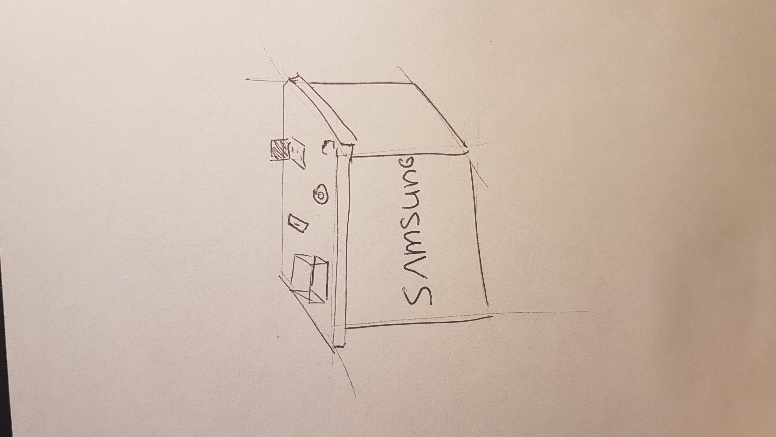 Stap 1:Ik heb gekozen voor mijn display omdat ik ook meteen kon kijken hoe ik het hem beste kan produceren en welke methode het beste er voor isStap 2:Moet snel geproduceerd kunnen wordenMoet in grote aantallen kunnen worden geproduceerdMoet goedkoop zijn om het te produceren Geen na bewerkingMoet nauwkeurig zijn Stap 3:Omvormen (foceren)stansenknippenlaserenStap 4:(ik snapte deze opdracht niet heel goed maar heb het in 1 tabel gezet om het zo overzichterlijker te maken)Stap 5:Ik heb voor stansen gekozen omdat die de meeste plus punten heeft dan de andere technieken en omdat de andere langer duurde of nog na bewerking had maar stansen had dat niet die kon alles wel goed en is daarom ook de beste techniek.Stap 6:Vraag 1:Ik denk dat snijden de beste techniek is omdat het in kleine serie kan en is vrij nauwkeurig en kan er alles mee maken dus ook de snijplank met de punten afgerond.Vraag 2:De beste techniek is stansen omdat het zeer geschikt is voor rubber en ook voor grote serie. Het word ook heel snel en goedkoop geproduceerdVraag 3:Ik denk dat ze de techniek stansen hebben gebruikt omdat het snel en in grote serie geproduceerd kan worden het is ook goedkoop om te produceren.Vraag 4:Ik zou voor lasersnijden gaan omdat het zeer nauwkeurig is en je kan er ronde vormen mee uit laseren.Vraag 5:Ik zou kiezen voor snijden omdat het goedkoop en redelijk nauwkeurig is en je kan het zelf doen en omdat het om maar 5 stuks gaat. Je kan er ook alles uitsnijden dus alle afrondingen en recht stukken.Snel  Grote aantalgoedkoopGeen na bewerkingnauwkeurigOmvormen----+--Stansen++++++++++Knippen---+++++laseren++--+